Ministerstvo průmyslu a obchoduČeské republikySekce fondů EU, VaVaI a investičních pobídek– Řídící orgán OP PIK PRAVIDLA PRO VÝBĚR DODAVATELŮA POSTUP DLE PRAVIDEL NEBO ZÁKONA Č. 134/2016 SB., O ZADÁVÁNÍ VEŘEJNÝCH  ZAKÁZEKPlatnost od 1.10.2016Postup podle Pravidel pro výběr dodavatelů nebo podlezákona č.  134/2016Sb., o zadávání veřejných zakázekTýká se zakázek:
1. v předpokládané hodnotě rovné nebo vyšší než 400.000 Kč bez DPH, pokud jsou zadávány:Veřejným zadavatelemZadavatelem, který k úhradě nadlimitní nebo podlimitní zakázky použije více než 200.000.000 Kč, nebo více než 50% peněžních prostředků poskytnutých zRozpočtu veřejného zadavateleRozpočtu Evropské unie nebo veřejného rozpočtu cizího státu s výjimkou případů, kdy je zakázka plněna mimo území Evropské unie Jako sektorové zakázky V předpokládané hodnotě rovné nebo vyšší než 500.000 Kč, jsou-li zadávány ostatními zadavateliPokud je předpokládaná hodnota zakázky nižší než 400.000 Kč bez DPH, resp. 500.000 Kč bez DPH (viz výše), nemusí se žadatel řídit ani Pravidly pro výběr dodavatelů (dále jen „Pravidla“), ani zákonem č. 134/2016 Sb., o zadávání veřejných zakázek (dále jen „ZZVZ“)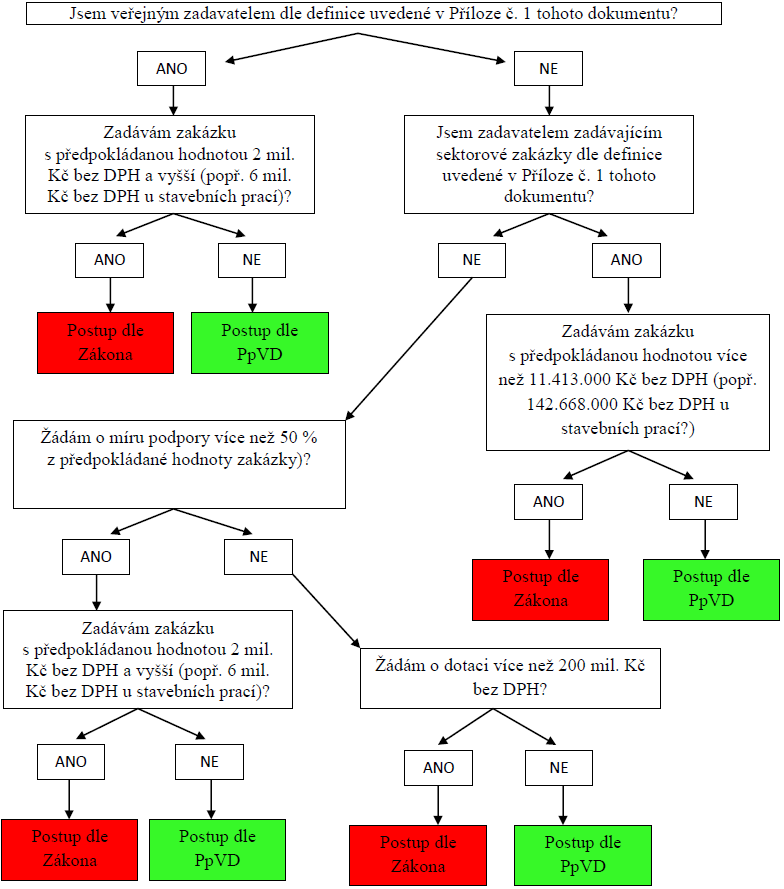 Definice veřejného zadavatele a sektorových zakázekVeřejným zadavatelem je:Česká republika; v případě České republiky se organizační složky státu považují za samostatné zadavatele,Česká národní banka,státní příspěvková organizace,územní samosprávný celek nebo jeho příspěvková organizace, jiná právnická osoba, pokud 1. byla založena či zřízena za účelem uspokojování potřeb veřejného zájmu, které nemají průmyslovou nebo obchodní povahu, a 2. jiný veřejný zadavatel ji převážně financuje, může v ní uplatňovat rozhodující vliv nebo jmenuje či volí více než polovinu členů v jejím statutárním nebo kontrolním orgánu Sektorovou zakázkou je zakázka, kterou zadává veřejný zadavatel při výkonu relevantní činnosti. Sektorovou zakázkou je také zakázka, kterou zadává jiná osoba při výkonu relevantní činnosti, pokuda) relevantní činnost vykonává na základě zvláštního nebo výhradního práva podle § 152 ZZVZ, nebob) nad touto osobou může veřejný zadavatel přímo nebo nepřímo uplatňovat dominantní vliv.Číslo jednací: , platnost od 1. 10. 2016PRAVIDLA PRO VÝBĚR DODAVATELŮPravidla pro výběr dodavatelů (dále jen „Pravidla“) stanovují závazný postup příjemce dotace (dále jen „zadavatel“), který je:veřejným zadavatelem dle § 4 odst. 1 ZZVZ při zadávání zakázek, jejichž předpokládaná hodnota je rovna či přesahuje 400 000,- Kč bez DPH a zároveň nedosahuje finančního limitu stanoveného pro podlimitní veřejnou zakázku dle § 26 odst. 1 ZZVZ (kromě těch, kteří splňují podmínky pro použití výjimky podle §§ 29 a 30 ZZVZ)zadavatelem, který zadává zakázky dle § 151 odst. 1 a odst. 2 ZZVZ, jejichž předpokládaná hodnota je rovna či přesahuje 400 000,- Kč bez DPH a zároveň nedosahuje finančního limitu stanoveného v § 25 ZZVZ (kromě těch, kteří splňují podmínky pro použití výjimky podle §§ 158 odst. 2, 159, 160, 30 a 29 ZZVZ s výjimkou ustanovení § 29 písm. d), § 29 písm. i) bod 1, § 29 písm. l) bod 2, § 29 písm. p) a s) ZZVZ)zadavatelem dle § 4 odst. 2 ZZVZ při zadávání zakázek, jejichž předpokládaná hodnota je rovna či přesahuje 400 000,- Kč bez DPH a zároveň nedosahuje limitu stanoveného pro podlimitní veřejnou zakázku dle § 26 odst. 1 ZZVZ (kromě těch, kteří splňují podmínky pro použití výjimky podle §§ 29 a 30 ZZVZ)ostatním zadavatelem, který se nemusí řídit ZZVZ při zadávání veřejných zakázek, jejichž předpokládaná hodnota je rovna či přesahuje 500 000,- Kč bez DPH.Při stanovení předpokládané hodnoty zakázky je každý zadavatel uvedený výše v a) – d) povinen postupovat dle § 16 a násl. (týkající se předpokládané hodnoty) ZZVZ s výjimkou § 16 odst. 3 ZZVZ.U výběrových řízení je zadavatel povinen postupovat podle Pravidel platných v den vyhlášení (viz www.mpo.cz). Rozhodné datum pro určení data platnosti Pravidel u dané zakázky je datum odeslání oznámení o zahájení výběrového řízení (dále jen „oznámení“) na Věstník veřejných zakázek.V případě Technické pomoci MPO/Agentury se oznámení o zahájení výběrového řízení a dokumenty související s předmětem výběrovým řízením zveřejnění na profilu zadavatele, nikoliv na Věstníku veřejných zakázek. Poskytovatel dotace si vyhrazuje právo vyžádat si v případě nejasností týkajících výběrového řízení od zadavatele objasnění či doplnění požadovaných informací.Tato pravidla se nevztahují:na zakázky či veřejné zakázky spolufinancované z Operačního programu Podnikání a inovace pro konkurenceschopnost v předpokládané hodnotě nižší než 500 000 Kč bez DPH, pokud se nejedná o zadavatele uvedené v a) – c), a zároveň na zakázky spolufinancované z Operačního programu Podnikání a inovace pro konkurenceschopnost v předpokládané hodnotě nižší než 400 000 Kč bez DPH, pokud se jedná o zadavatele uvedené v a) – c). Zadavatel však odpovídá za to, že prostředky budou vynaloženy hospodárně a pouze za účelem splnění cílů projektu.na veřejné zakázky, které je zadavatel povinen zadávat dle ZZVZ, tj. musí provést zadávací řízení v režimu přesně popsaném v  ZZVZ pro jednotlivé typy řízení.na zakázky, které nejsou zadávány v režimu ZZVZ z důvodu uplatnění výjimky z postupů stanovených ZZVZ(např. dle §§ 29, 30 ZZVZ).na nákup, nájem a pacht existující věci nemovité nebo s ní souvisejících věcných práv, kdy bude požadováno doložení znaleckého posudku, nebo přiložené cenové mapy dané lokality, příp. obdobného relevantního dokladu. na zakázky, jejichž poptávané plnění může z technických nebo uměleckých důvodů, z důvodu ochrany výhradních práv, práva duševního vlastnictví k poptávanému plnění nebo z důvodu vyplývajícího ze zvláštního právního předpisu poskytnout pouze jeden určitý dodavatel. Je-li hodnota zakázky v případě zadavatelů dle bodů a) - c) rovna nebo vyšší než 400 000 Kč bez DPH, v případě zadavatele dle bodu d) rovna nebo vyšší než 500 000 Kč bez DPH, je zadavatel povinen tuto skutečnost písemně odůvodnit a doložit znaleckým posudkem soudního znalce a dále doložit znalecký posudek soudního znalce s oceněním plnění.na zakázky, které nedosahují limitu stanoveného pro zakázku malého rozsahu dle ZZVZ na služby nebo dodávky, v případech, kdy tyto zakázky byly zadány jako dlouhodobé, a to nikoliv pro jednotlivý projekt, ale pro standardní činnosti zadavatele, pokud cena těchto zakázek odpovídá cenám v místě a čase obvyklém, smluvní podmínky se kvůli realizaci projektu nemění a zároveň tyto zakázky byly zadány alespoň 6 měsíců před zahájením realizace, nebo podáním žádosti o podporu, podle toho, který z úkonů zadavatel učinil dříve.Na zakázky, je-li zadavateli usnesením vlády č. 343 ze dne 10. května 2010 uložena povinnost nebo možnost zadávat zakázky prostřednictvím elektronického tržiště.Obecné principyLhůty v těchto Pravidlech jsou stanoveny v kalendářních dnech, není-li stanoveno jinak.Zadavatel postupuje dle  ZZVZ v případě, kdy to ZZVZ stanoví. Zadavatel je povinen postupovat dle Pravidel, pokud ZZVZ nestanoví jinak. Zadavatel při zadávání zakázek musí dodržovat zásady transparentnosti a přiměřenosti. Ve vztahu k dodavatelům musí zadavatel dodržovat zásadu rovného zacházení a zákazu diskriminace. Zadavatel je mimo jiné povinen dodržovat: (i) ustanovení Smlouvy o fungování Evropské unie o volném pohybu zboží (čl. 28-30 SFEU), svobodě usazování (čl. 49 SFEU) a volném pohybu služeb (čl. 56 SFEU), zákazu diskriminace (čl. 18 a 19 SFEU); (ii) veškeré příslušné právní předpisy a zásady práva EU, jež mají přímý účinek na právní řád ČR a/nebo byly transponovány předpisem vnitrostátního práva ČR. Zadavatel nesmí omezovat účast ve výběrovém řízení těm dodavatelům, kteří mají sídlo nebo místo podnikání v jiném členském státě Evropské unie. Zadavatel je povinen zachovat stejný přístup k informacím o zakázce všem účastníkům výběrového řízení (dále jen „účastník“). Např. v případě rekonstrukce objektu je povinen, je-li to vhodné, umožnit všem účastníkům, kteří o to projeví zájem, prohlídku objektu. Při stanovení předpokládané hodnoty je zadavatel povinen sečíst předpokládané hodnoty obdobných, spolu souvisejících dodávek či služeb, které hodlá pořídit v průběhu projektu. Zadavatel nesmí rozdělit předmět zakázky na menší, formálně samostatné zakázky tak, aby tím došlo ke snížení předpokládané hodnoty pod stanovené finanční limity jednotlivých kategorií. Shodné i obdobné činnosti či nerozdělitelné dodávky, služby, nebo stavební práce realizované v rámci jednoho projektu musí vždy být chápány jako jedna zakázka („princip účelu“). Realizuje-li jeden dodavatel více zakázek, je na ně zpravidla pohlíženo jako na jednu zakázku. Zadavatel však není povinen sčítat předpokládané hodnoty zakázek stejného předmětu, které budou pořizovány „nahodile“ dle zcela aktuálních potřeb zadavatele a které nelze objektivně dopředu předvídat. Tato povinnost neplatí ani pro dodávky nebo služby, jejichž jednotková cena je v průběhu účetního období proměnlivá a zadavatel tyto dodávky nebo služby pořizuje opakovaně podle svých potřeb.V případě tohoto postupu musí zadavatel doložit objektivní důvody, které k takovému postupu vedly, a poskytovatel v jednotlivých případech posoudí oprávněnost tohoto postupu. Zadavatel je povinen umožnit dílčí plnění tam, kde se lze oprávněně domnívat, že s možností dílčího plnění bude vybrána ekonomicky výhodnější nabídka. Bez možnosti dílčího plnění nelze do jedné zakázky slučovat samostatná nesouvisející plnění.Vyhlášení zakázkyVýběrové řízení musí být zahájeno zveřejněním oznámení ve Věstníku veřejných zakázek.  Oznámení musí obsahovat tyto povinné náležitosti:Identifikační údaje zadavatele Název zakázkyDruh zakázky (dodávky, služby nebo stavební práce)Popis předmětu zakázky a informace zda zadavatel umožňuje dílčí plněníLhůtu a místo pro podání nabídkyOdkaz na kontaktní osobu zadavatele, její telefon a e-mailová adresaOdkaz na profil zadavatele, kde je zveřejněna zadávací dokumentaceV textu Oznámení je vhodné uvést:Informaci o tom, že se nejedná o zadávací řízení dle ZZVZ, ve znění pozdějších předpisů.Informaci o tom, v jakém jazyce musí být nabídka podána (není-li uvedeno, má se za to, že nabídky mají být podávány v českém či slovenském jazyce).Informaci o tom, že dle § 2 e) zákona č. 320/2001 Sb., o finanční kontrole ve veřejné správě, ve znění pozdějších předpisů, je vybraný dodavatel osobou povinnou spolupůsobit při výkonu finanční kontroly.Mezi vyhlášením výběrového řízení a termínem pro podání nabídek musí být, s ohledem na předmět zakázky, dostatečně dlouhá doba pro zpracování nabídek. Stanovená lhůta pro podání nabídek začíná běžet následující den po zveřejnění oznámení ve Věstníku veřejných zakázek. Minimální lhůty dle výše předpokládané hodnoty zakázky jsou uvedeny v bodech9) a10) Pravidel. Zadavatel je povinen zajistit, že od zveřejnění až do konce lhůty pro podání nabídky bude oznámení veřejně přístupné formou dálkového přístupu. U zakázek v předpokládané hodnotě menší než hodnota nadlimitní sektorové zakázky na dodávky podle nařízení vlády č. 172/2016 Sb. nechá zadavatel zveřejnit oznámení zakázky ve Věstníku veřejných zakázek. Minimální lhůta pro podání nabídek je 20 dnů od data zveřejnění tohoto oznámení ve Věstníku veřejných zakázek. U zakázek v předpokládané hodnotě větší nebo rovné hodnotě nadlimitní sektorové zakázky na dodávky podle nařízení vlády č. 172/2016 Sb. nechá zadavatel zveřejnit oznámení zakázky ve Věstníku veřejných zakázek. Minimální lhůta pro podání nabídek je 35 dnů od data zveřejnění tohoto oznámení ve Věstníku veřejných zakázek. Po zveřejnění oznámení dle výše stanovených požadavků může zadavatel přímo oslovit jemu známé vhodné účastníky a vyzvat je přímo k podání nabídky. Takto získané nabídky zadavatel vyhodnotí spolu s nabídkami, které získá na základě oznámení, po uplynutí lhůty pro podání nabídek. I vůči takto přímo osloveným je povinen zadavatel zachovat zásadu rovného zacházení dle bodu 3) Pravidel.Zadávací dokumentaceZadavatel musí mít při vyhlášení výběrového řízení zpracovanou zadávací dokumentaci, která je závazná pro další postup ve výběrovém řízení. Zadávací dokumentace musí být v souladu s oznámením.  Za správnost zadávací dokumentace odpovídá vždy zadavatel. Zadávací dokumentace bude pro účely následné kontroly opatřena datem zpracování a podpisem oprávněné osoby. Zadavatel je povinen zveřejnit zadávací dokumentaci a to po celou dobu běhu lhůty pro podání nabídek na profilu zadavatele podle § 28 odst. 1 písm. j) ZZVZ. Zadávací dokumentace musí obsahovat alespoň tyto povinné náležitosti:Přesný popis předmětu zakázky. Kritériem hodnocení je ekonomická výhodnost nabídky.  Ekonomická výhodnost nabídek se hodnotí na základě nejvýhodnějšího poměru nabídkové ceny a kvality včetně poměru nákladů životního cyklu a kvality. Zadavatel může ekonomickou výhodnost nabídek hodnotit také podle nejnižší nabídkové ceny nebo nejnižších nákladů životního cyklu. Zadavatel vždy stanoví dílčí kritéria hodnocení tak, aby vyjadřovala vztah užitné hodnoty a ceny. Dílčí kritéria hodnocení se musí vztahovat k předmětu plnění. Mohou jimi být zejména nabídková cena, kvalita, technická úroveň nabízeného plnění a funkční vlastnosti, vlastnosti plnění z hlediska vlivu na životní prostředí, provozní náklady, návratnost nákladů, záruční a pozáruční servis, zabezpečení dodávek, dodací lhůta nebo lhůta pro dokončení. Dále jimi může být zejména organizace, kvalifikace a zkušenost osob, které se mají přímo podílet na plnění zakázky v případě, že na úroveň plnění má významný dopad kvalita těchto osob. Dílčím hodnotícím kritériem nesmí být kvalifikační předpoklady, obchodní podmínky, jejichž účelem je utvrzení povinností dodavatele (např. smluvní pokuta nebo bankovní záruka), nebo platební podmínky.Způsob hodnocení kritérií. Zadavatel je povinen jednotlivým dílčím kritériím hodnocení stanovit váhu, kterou vyjádří v procentech, nebo stanoví jiný matematický vztah mezi dílčími kritérii a dále popíše způsob přidělování bodů. V případě kritérií hodnocení podle kvality je zadavatel povinen stanovit kritéria, která vyjadřují kvalitativní, environmentální nebo sociální hlediska spojená s předmětem zakázky. Kritéria kvality musí být vymezena tak, aby podle nich nabídky mohly být porovnatelné a naplnění kritérií ověřitelné. Podmínky a požadavky na zpracování nabídky, jaké údaje týkající se předmětu zakázky a jeho realizace mají účastníci v nabídkách uvést, aby mohl zadavatel posoudit soulad nabídky se zadávacími podmínkami, povinný požadavek na předložení návrhu smlouvy na realizaci zakázky, pokud není návrh smlouvy součástí zadávacích podmínek. Požadavek na způsob zpracování nabídkové ceny.Doba a místo plnění zakázky.Požadavky na varianty nabídek, pokud je zadavatel připouští;  pokud je zadavatel nepřipouští, je povinen tuto informaci výslovně uvést.Poskytování vysvětlení zadávací dokumentace dle bodů 16) – 18) Pravidel.Datum, čas a místo, kde bude probíhat otevírání nabídek. V případě zakázek dle bodu 11) Pravidel informaci o tom, že otevírání nabídek se mohou účastnitúčastníci, kteří podali nabídku ve lhůtě pro podání nabídek.V případě zakázek na stavební práce musí zadavatel v zadávací dokumentaci stanovit podmínku, že technický dozor u dané stavby nesmí provádět dodavatel ani osoba s ním propojená. To neplatí, pokud technický dozor provádí sám zadavatel.Podmínky použití elektronické aukce, pokud ji zadavatel zvolí jako prostředek pro hodnocení nabídek.Lhůty a termíny, které musí být totožné s údaji uvedenými v oznámení o zahájení výběrového řízení.Další informace podle potřeb zadavatele.Zadávací dokumentace může dále obsahovat zejména následující náležitosti (jejich neuvedení není porušením Pravidel, není-li dále uvedeno jinak):Požadavky na prokázání kvalifikace účastníka, pokud zadavatel požadavky na kvalifikaci stanoví, a to v souladu s § 73 odst. 2 až 4 ZZVZ, tzn. v případě požadavku na prokázání kvalifikace je zadavatel povinen požadovat prokázání profesní způsobilosti ve vztahu k České republice předložením výpisu z obchodního rejstříku nebo jiné obdobné evidence, pokud jiný právní předpis zápis do takové evidence vyžaduje. Volitelně může požadovat prokázání profesní způsobilosti dle § 77 odst. 2 ZZVZ, technické kvalifikace a ekonomické kvalifikace. Předpokládaná hodnota zakázky. V případě, že není předpokládaná hodnota zakázky v zadávací dokumentaci uvedena, je zadavatel na žádost poskytovatele dotace povinen doložit způsob stanovení předpokládané hodnoty zakázky dle § 16 a násl. ZZVZ.Obchodní podmínky, včetně platebních podmínek nebo závazný vzor smlouvy na plnění zakázky. U zakázek na stavební práce se jedná o povinnou náležitost.Požadavky na specifikaci případných poddodavatelů (identifikační údaje) a věcné vymezení plnění dodaného jejich prostřednictvím.Informaci o tom, v jakém jazyce musí být nabídka podána. Vysvětlení zadávací dokumentace a její změny nebo doplnění Účastník je oprávněn po zadavateli požadovat písemně vysvětlení k zadávací dokumentaci. Písemná žádost musí být zadavateli doručena nejpozději 6 pracovních dnů před uplynutím lhůty pro podání nabídek. Dodatečné informace může zadavatel poskytnout i bez předchozí žádosti. Zadavatel odešle dodatečné informace k zadávací dokumentaci, případně související dokumenty, nejpozději do 4 pracovních dnů od doručení žádosti podle předchozího odstavce. Pokud je žádost o vysvětlení zadávací dokumentace doručena včas a zadavatel neuveřejní vysvětlení ve lhůtě dle bodu 17) Pravidel, prodlouží lhůtu pro podání nabídek nejméně o tolik pracovních dnů, o kolik přesáhla doba od doručení žádosti o vysvětlení zadávací dokumentace do uveřejnění vysvětlení lhůtu dle bodu 17) Pravidel.Dodatečné informace, včetně přesného znění požadavku podle bodu 16) Pravidel, zveřejní zadavatel na profilu zadavatele a zároveň je neprodleně písemně oznámí všem dosud známým účastníkům.Provede-li zadavatel (prostřednictvím vysvětlení) úpravy zadávací dokumentace, přiměřeně prodlouží lhůtu pro podání nabídek podle povahy provedené úpravy, a to na profilu zadavatele a ve Věstníku veřejných zakázek. V případě takové změny zadávací dokumentace, která může rozšířit okruh možných dodavatelů, prodlouží zadavatel lhůtu tak, aby od okamžiku změny činila celou původní délku lhůty pro podání nabídek. Změnu lhůty pro podání nabídek zadavatel zveřejní prostřednictvím opravného formuláře oznámení ve Věstníku veřejných zakázek, na profilu zadavatele a zároveň jí neprodleně písemně oznámí všem dosud známým účastníkům. Změna lhůty pro podání nabídek musí být zveřejněna ještě před uplynutím původní lhůty pro podání nabídek.Zadavatel je oprávněn prodloužit lhůtu pro podání nabídek i bez změny zadávacích podmínek.Vymezení předmětu zakázkyPři určení předmětu zakázky není přípustné uvádět v oznámení ani v zadávací dokumentaci požadavky nebo odkazy na konkrétní subjekty nebo předměty, pokud by to vedlo ke zvýhodnění nebo vyloučení určitých  účastníků nebo určitých výrobků. Toto pravidlo není nutno dodržet pouze tehdy, pokud:by bez jeho použití, nebylo možné dostatečně přesně a srozumitelně určit předmět zakázky, zadavatel však zároveň musí v zadávacích podmínkách výslovně umožnit pro plnění zakázky použití i jiných, kvalitativně a technicky obdobných řešení, nebo se jedná o zakázky na stavební práce, pouze pokud nepovede k neodůvodněnému omezení hospodářské soutěže, zadavatel v takovém případě vždy výslovně umožní pro plnění veřejné zakázky použití i jiných, kvalitativně a technicky obdobných řešení, nebo by bylo pořizované plnění nekompatibilní s již používanými zařízeními či systémy zadavatele a jeho přizpůsobení by provozu zadavatele působilo mimořádné obtíže. Skutečnosti uvedené v předchozím odstavci je zadavatel povinen poskytovateli podpory  na vyžádání prokázat.Zadavatel je oprávněn požadovat u zakázek na služby, stavební práce či dodávky zahrnující umístění nebo montáž,  aby určené významné činnosti při plnění byly plněny přímo účastníkem, pokud je to odůvodněno povahou plnění. Zadavatel není oprávněn zcela vyloučit účast poddodavatelů. Nabídky a jejich hodnoceníZadavatel může vyloučit účastníka pro nezpůsobilost, pokud prokáže, že došlo k naplnění § 48 odst. 2 – 6 a 8 ZZVZ. Zadavatel odešle bezodkladně účastníkovi oznámení o jeho vyloučení s odůvodněním.Osoby, které posuzují a hodnotí nabídky, nesmí být ve vztahu k zakázce a účastníkům ve střetu zájmů a musí zachovávat mlčenlivost o skutečnostech, které se dozvědí v  průběhu posouzení a hodnocení nabídek. Před zahájením posouzení a hodnocení nabídek musí potvrdit neexistenci střetu zájmů a převzetí závazku mlčenlivosti. Za střet zájmů se považuje situace, kdy zájmy osob, kteréa) se podílejí na průběhu výběrového řízení, nebob) mají nebo by mohly mít vliv na výsledek výběrového řízení,ohrožují jejich nestrannost nebo nezávislost v souvislosti s výběrovým řízením.Zájmem osob se rozumí zájem získat osobní výhodu nebo snížit majetkový nebo jiný prospěch zadavatele.Nabídky se podávají písemně, a to v listinné podobě nebo v elektronické podobě prostřednictvím zadavatelem stanoveného elektronického nástroje. Definice elektronického nástroje je uvedena v § 28 odst. 1 písm. i) ZZVZ.Nabídky lze otevřít / zpřístupnit nejdříve po uplynutí stanovené lhůty pro podání nabídek. Otevírají se pouze obálky doručené ve lhůtě pro podání nabídek, a to ihned po uplynutí lhůty. Otevírání nabídek je v případě zakázek podle bodu 10) Pravidel přístupné účastníkům, kteří podali nabídku ve lhůtě pro podání nabídek. S veškerými číselně vyjádřitelnými parametry hodnotících kritérií z jednotlivých nabídek musí být seznámeny osoby přítomné otevírání nabídek. V případě podání nabídek jak v listinné, tak v elektronické podobě se nejdříve zpřístupní nabídky v elektronické podobě se sdělením výše uvedených údajů a poté se pokračuje otevíráním obálek v listinné podobě.Otevřením nabídky podané v elektronické podobě se rozumí zpřístupnění jejího obsahu. Zpřístupňují se pouze nabídky podané ve lhůtě pro podání nabídek, podepsané zaručeným elektronickým podpisem. Pro naplnění podmínky nediskriminačního a transparentního výběru dodavatele je nutné, aby zadavatel vybral vždy ekonomicky nejvýhodnější nabídku. Nabídky v cizí měně se pro účely hodnocení přepočítávají kurzem ČNB platným k poslednímu dni lhůty pro podávání nabídek. Otevírání obálek, posouzení jejich přijatelnosti z hlediska kvalifikace a hodnocení nabídek provádí hodnotící komise, která má alespoň 3 členy. Tyto členy jmenuje zadavatel. Doporučujeme zadavateli jmenovat lichý počet členů hodnotící komise. Hodnotící komise je usnášeníschopná pouze za přítomnosti všech svých členů.Jestliže je nabídka shledána jako nejasná nebo neúplná, může být účastník vyzván za předpokladu dodržení principů dle bodu 3) Pravidel k jejímu doplnění nebo objasnění předložených údajů, dokladů, vzorků nebo modelů nebo doplnění dalších nebo chybějících údajů, dokladů, vzorků nebo modelů, a to v přiměřené lhůtě. Doplněním nebo objasněním nabídek nesmí být změněna nabídková cena a / nebo údaje a informace, které jsou předmětem hodnocení. V případě, že účastník nabídku v dodatečné lhůtě nedoplní nebo neobjasní, pokud zadavatel nepromine pozdní doplnění nebo objasnění, musí být tato nabídka vyřazena. Za zjevné početní chyby se nabídka nevyřazuje.V rámci procesu hodnocení je zakázáno omezování počtu účastníků losem nebo jakýmkoli jiným způsobem.Hodnocení nabídek provádí hodnotící komise podle kritérií hodnocení uvedených v zadávací dokumentaci. Hodnocení se musí řídit pouze nabídkami účastníků. U všech objektivních (měřitelných) kritérií hodnocení musí být uvedeny hodnoty, které byly hodnoceny, a počet bodů, který byl účastníkům přiřazen (se zohledněním váhy kritéria). U všech kritérií kvality musí být uveden slovní popis hodnocení, který musí odpovídat skutečnostem, které zadavatel stanovil, že bude hodnotit (a zejména které stanovil, že bude hodnotit jako výhodnější), a dále zde musí být uveden počet bodů, který byl účastníku v rámci kritéria přidělen (viz bod 15) Pravidel). Udělený počet bodů u kritéria kvality musí odpovídat slovnímu popisu hodnocení tohoto kritéria hodnocení. Hodnocení v rámci jednotlivých dílčích kritérií hodnocení musí být provedeno tak, že nejvhodnější nabídce bude v rámci daného dílčího kritéria hodnocení přidělen maximální počet bodů (doporučeně 100) a ostatním nabídkám budou přiděleny body poměrně podle míry jejich výhodnosti z pohledu daného dílčího kritéria hodnocení ve vztahu k nejvhodnější nabídce (doporučené na škále 1 - 100). Takto stanovené body budou následně přepočteny vahou dílčího kritéria hodnocení.Zadavatel je oprávněn provést posouzení splnění podmínek výběrového řízení před hodnocením nabídek nebo až po hodnocení nabídek. U vybraného dodavatele musí zadavatel provést posouzení splnění podmínek výběrového řízení a hodnocení jeho nabídky vždy. V případě, že dojde po hodnocení k vyloučení vybraného účastníka, musí vždy dojít k novému hodnocení zbývajících nabídek.Při využití elektronické aukce je zadavatel povinen postupovat zejména dle § 120 a násl. ZZVZ.Zadavatel rozhodne o novém posouzení a hodnocení nabídek, pokud zjistí, že hodnotící komise porušila postup stanovený těmito Pravidly, a to nejpozději do podpisu smlouvy s účastníkem, který podal vítěznou nabídku. Pro nové posouzení a hodnocení nabídek může zadavatel ustanovit jinou hodnotící komisi. Protokol o otevírání obálek, posouzení a hodnocení nabídek (dále jen „Protokol“)Zadavatel sepíše o výběrovém řízení Protokol obsahující rozhodující skutečnosti, týkající se posouzení hodnocení nabídek:název, firma či jméno a příjmení sídlo či místo podnikání, případně bydliště, IČ zadavatele, pokud bylo přiděleno název projektupředmět zakázkydatum odeslání a datum zveřejnění oznámení, konečné datum podání nabídekseznam doručených nabídek, včetně identifikačních údajů účastníkůseznam účastníků vyzvaných k doplnění/objasnění nabídky, pokud byli vyzvánipopis způsobu a odůvodnění hodnocení nabídek (vyhodnocení jednotlivých nabídek účastníků podle kritérií hodnocení s uvedením počtu bodů a určení vítězné nabídky, způsob provedení hodnocení, včetně nabídkových cen a ostatních hodnocených parametrů ze všech hodnocených nabídek)seznam vyřazených nabídek včetně konkrétního zdůvodnění jejich vyřazení, pokud byly nějaké nabídky vyřazenydatum a výsledek hodnoceníúdaj o složení hodnotící komise a podpisy všech jejích členů; prohlášení všech členů hodnotící komise o nepodjatosti (střet zájmů)datum a podpis osoby oprávněné jednat za zadavatele, kterým je vyjádřen souhlas s výsledkem hodnocení a provedeno rozhodnutí o výběru dodavatelečestné prohlášení zadavatele o tom, že během výběrového řízení nezjistil žádnou skutečnost, která by mu bránila uzavřít smlouvu dle bodu 42) Pravidel čestné prohlášení zadavatele o tom, že není ve střetu zájmů dle bodu 55) Pravidelzápis z jednání s uchazečem, který podal vítěznou nabídku, dle bodu 44) Pravidel, pokud jednání proběhloZrušení výběrového řízeníZadavatel zruší výběrové řízení bez zbytečného odkladu, pokudnebyly ve stanovené lhůtě podány žádné nabídky, nebonebyly ve stanovené lhůtě podány žádné nabídky splňující požadavky zadavatele na předmět plnění zakázky, resp. byli z účasti ve výběrovém řízení vyloučeni všichni účastníci, nebobyly zjištěny vážné nesrovnalosti nebo chyby v oznámení nebo zadávací dokumentaci.Zadavatel může výběrové řízení zrušit bez zbytečného odkladu, pokud v průběhu výběrového řízení odpadly důvody pro pokračování v důsledku podstatné změny okolností, která nastala po zahájení výběrového řízení a kterou zadavatel jednající s řádnou péčí nemohl předvídat a ani ji nezpůsobil, nebovybraný účastník odmítl uzavřít smlouvu nebo neposkytl zadavateli k jejímu uzavření dostatečnou součinnost O zrušení a důvodech zrušení výběrového řízení je zadavatel povinen bezodkladně písemně informovat všechny účastníky, kteří podali nabídku v řádném termínu pro podání nabídek. V případě, že zadavatel zrušil výběrové řízení v průběhu lhůty pro podání nabídek, je povinen tuto informaci zveřejnit stejným způsobem jako zveřejnil oznámení. Zadavatel je povinen sdělit důvod zrušení výběrového řízení subjektům provádějícím kontrolu v rámci daného operačního programu a dále o této skutečnosti, včetně odůvodnění prokazatelně a bezodkladně informovat poskytovatele dotace. Zadavatel je oprávněn výběrové řízení zrušit v souladu s výše uvedeným, nejpozději však do uzavření smlouvy.SmlouvaV případě uzavírání smlouvy platí, že zadavatel je oprávněn uzavřít smlouvu pouze s  účastníkem, který podal vítěznou nabídku (dále jen „vybraný účastník“). V případě, že tento vybraný účastník odmítne uzavřít smlouvu se zadavatelem nebo mu neposkytne dostatečnou součinnost, musí být z výběrového řízení vyloučen a zadavatel může vyzvat k uzavření smlouvy dalšího účastníka  v pořadí. V případě, že účastník neposkytl zadavateli dostatečnou součinnost, doloží zadavatel tuto skutečnost písemně formou čestného prohlášení. Smlouva musí být uzavřena ve shodě s podmínkami výběrového řízení a vybranou nabídkou.Zadavatel nesmí uzavřít smlouvu s účastníkem, pokud se na zpracování účastníkovy nabídky podílel zaměstnanec zadavatele či člen statutárního orgánu zadavatele, statutární orgán zadavatele, člen řídícího či kontrolního orgánu zadavatele, člen realizačního týmu projektu či osoba, která se na základě smluvního vztahu podílela na zadání předmětného výběrového řízení, resp. s účastníkem ve sdružení, který je zaměstnancem zadavatele, členem realizačního týmu či osobou, která se na základě smluvního vztahu podílela na zadání předmětného výběrového řízení, nebo jehož poddodavatelem je zaměstnanec zadavatele či osoba, která se na základě smluvního vztahu podílela na zadání předmětného výběrového řízení.Pokud zadavatel během výběrového řízení zjistí některou z výše uvedených skutečností, je povinen vyřadit danou nabídku již v okamžiku zjištění dané skutečnosti v jakékoli fázi výběrového řízení, nejpozději však do uzavření smlouvy.U zakázek dle bodu 11) Pravidel, které byly vyhlášeny po vydání Rozhodnutí o poskytnutí dotace, nesmí zadavatel uzavřít smlouvu s vybraným účastníkem před ukončením kontroly správnosti postupu zadavatele při realizaci výběrového řízení poskytovatelem dotace.S účastníkem, jenž podal vítěznou nabídku, může zadavatel vyjednat výhodnější podmínky při zachování vysoutěženého předmětu plnění, přičemž nesmí být dotčena ustanovení bodu 47) Pravidel. Z tohoto jednání vyhotoví zápis, který je součástí Protokolu.  Smlouva musí mít písemnou formu a musí obsahovat alespoň tyto náležitosti: Identifikace smluvních stran včetně IČO a DIČ, pokud jsou přiděleny.Předmět plnění (konkretizovaný kvantitativně i kvalitativně), přičemž předmět smlouvy se musí shodovat s předmětem nabídky daného účastníka a podmínkami ZD.Cena bez DPH, vč. DPH a uvedení samotného DPH, příp. uvést, že účastník je či není plátcem DPH, platební podmínky.Doba a místo plnění.Hodnoty parametrů, které byly předmětem hodnocení nabídek.Datum a podpis osob oprávněnýchDalší obligatorní náležitosti dle zákona č. 89/2012 Sb., občanského zákoníku.Zadavatel nesmí umožnit podstatnou změnu závazku ze smlouvy, kterou uzavřel na plnění zakázky. Za podstatnou se považuje taková změna, která by:významně rozšířila předmět zakázky, za použití v původním výběrovém řízení umožnila účast jiných dodavatelů;za použití v původním výběrovém řízení mohla ovlivnit výběr nejvhodnější nabídky;měnila ekonomickou rovnováhu smlouvy ve prospěch vybraného dodavatele.Za podstatnou změnu závazku ze smlouvy na zakázku se nepovažuje změna, která nemění celkovou povahu zakázky a jejíž hodnota je nižší než10 % původní hodnoty závazku, nebo 15 % původní hodnoty závazku ze smlouvy na zakázku na stavební práce. Za podstatnou změnu závazku ze smlouvy na zakázku se nepovažují dodatečné stavební práce, služby nebo dodávky od dodavatele původní zakázky, které nebyly zahrnuty v původním závazku ze smlouvy na zakázku, pokud jsou nezbytné a změna v osobě dodavatele není možná z ekonomických anebo technických důvodů spočívajících zejména v požadavcích na slučitelnost nebo interoperabilitu se stávajícím zařízením, službami nebo instalacemi pořízenými zadavatelem v původním zadávacím řízení, by způsobila zadavateli značné obtíže nebo výrazné zvýšení nákladů a hodnota dodatečných stavebních prací, služeb nebo dodávek nepřekročí 50 % původní hodnoty závazku; pokud bude provedeno více změn, je rozhodný součet hodnoty všech změn podle tohoto odstavce. Za podstatnou změnu závazku ze smlouvy na zakázku se nepovažuje změna, jejíž potřeba vznikla v důsledku okolností, které zadavatel jednající s náležitou péčí nemohl předvídat, nemění celkovou povahu zakázky a hodnota změny nepřekročí 50 % původní hodnoty závazku; pokud bude provedeno více změn, je rozhodný součet hodnoty všech změn podle tohoto odstavce. Za podstatnou změnu závazku ze smlouvy na zakázku, jejímž předmětem je provedení stavebních prací, se nepovažuje záměna jedné nebo více položek soupisu stavebních prací jednou nebo více položkami, za předpokladu že nové položky soupisu stavebních prací představují srovnatelný druh materiálu nebo prací ve vztahu k nahrazovaným položkám, cena materiálu nebo prací podle nových položek soupisu stavebních prací je ve vztahu k nahrazovaným položkám stejná nebo nižší, materiál nebo práce podle nových položek soupisu stavebních prací jsou ve vztahu k nahrazovaným položkám kvalitativně stejné nebo vyšší a zadavatel vyhotoví o každé jednotlivé záměně přehled obsahující nové položky soupisu stavebních prací s vymezením položek v původním soupisu stavebních prací, které jsou takto nahrazovány, spolu s podrobným a srozumitelným odůvodněním srovnatelnosti materiálu nebo prací podle písmene a) a stejné nebo vyšší kvality podle písmene c) tohoto bodu. Pro účely výpočtu hodnoty změny nebo cenového nárůstu se původní hodnotou závazku rozumí cena sjednaná ve smlouvě na zakázku upravená v souladu s ustanoveními o změně ceny, obsahuje-li smlouva na zakázku taková ustanovení. Celkový cenový nárůst související se změnami podle bodů 49) a 50) Pravidel při odečtení stavebních prací, služeb nebo dodávek, které nebyly s ohledem na tyto změny realizovány, nepřesáhne 30 % původní hodnoty závazku. Pokud bude provedeno více změn, je rozhodný součet hodnot všech těchto změn, přičemž snížení původní hodnoty závazku se sčítají samostatně a zvýšení hodnoty závazku také samostatně.Informace o výsledku výběrového řízeníO výsledku výběrového řízení musejí být bez zbytečného odkladu informováni všichni účastníci, kteří podali nabídky v řádném termínu pro podání nabídek. Oznámení o výsledku výběrového řízení musí obsahovat min. následující informace: identifikační údaje dodavatelů, jejichž nabídka byla hodnocena, výsledek hodnocení nabídek, z něhož je zřejmé pořadí nabídek. Tato informace musí být zveřejněna na profilu zadavatele. Oznámení o výsledku výběrového řízení se považuje za doručené všem dotčeným účastníkům okamžikem uveřejnění na profilu zadavatele.Poskytování dokumentace pro účely kontrol U zakázek vyhlašovaných před vydáním Rozhodnutí o poskytnutí dotace vloží zadavatel po podpisu smlouvy s vítězným účastníkem do systému pro příjem dotačních žádostí oznámení, zadávací dokumentaci, vítěznou nabídku, protokol o otevírání obálek, posouzení a hodnocení nabídek včetně hodnotících tabulek, podepsanou smlouvu a další dokumenty vztahující se k výběrovému řízení dle vzniklých potřeb souvisejících s průběhem výběrového řízení (např. dodatky smlouvy). Uvedenou dokumentaci předloží žadatel ke kontrole nejpozději do 30 dnů od vydání Rozhodnutí o poskytnutí dotace. U zakázek vyhlašovaných po vydání Rozhodnutí o poskytnutí dotace vloží zadavatel do systému pro příjem dotačních žádostí:U zakázek, jejichž předpokládaná hodnota je větší nebo rovna hodnotě nadlimitní sektorové veřejné zakázky na dodávky podle nařízení vlády č.  172/2016 Sb.před vyhlášením výběrového řízení návrh oznámení a návrh zadávací dokumentace. Odsouhlasení těchto dokumentů poskytovatelem dotace je nutnou podmínkou vyhlášení výběrového řízení;před podpisem smlouvy s  vybraným dodavatelem, oznámení, zadávací dokumentaci, vítěznou nabídku, vyřazené nabídky, protokol o otevírání obálek, posouzení a hodnocení nabídek včetně hodnotících tabulek a návrh smlouvy. Uvedenou dokumentaci předloží žadatel ke kontrole do 14 dnů od souhlasu zadavatele s výsledkem hodnocení. Smlouvu lze podepsat až po odsouhlasení správnosti postupu výběrového řízení poskytovatelem dotace; po podpisu smlouvy s  vybraným dodavatelem, smlouvu a další dokumenty vztahující se k výběrovému řízení dle vzniklých potřeb souvisejících s průběhem výběrového řízení (např. dodatky smlouvy).další dokumentaci vyžádanou v rámci kontroly zakázkyU zakázek, jejichž předpokládaná hodnota je menší než hodnota nadlimitní sektorové veřejné zakázky na dodávky podle nařízení vlády č. 172/2016 Sb., vloží zadavatel po podpisu smlouvy s  vybraným dodavatelem nabídku, oznámení, zadávací dokumentaci, protokol včetně hodnotících tabulek, podepsanou smlouvu a případně další dokumentaci vyžádanou v rámci kontroly zakázky.Zadavatel je povinen se zdržet jakéhokoliv jednání, jež by mohlo vést ke střetu zájmu při zadávání a realizaci zakázek a to zejména v okamžiku tvorby zadávací dokumentace, při hodnocení nabídek, při podpisu smlouvy.Ke střetu zájmu dochází, je-li z rodinných důvodů, z důvodů citových vazeb (jedná se o osobou blízkou dle § 22 zákona č. 89/2012 Sb., Občanský zákoník), z důvodů hospodářského zájmu (jedná se o ekonomicky propojené subjekty tj. partnerský nebo propojený podnik dle Definice malého a středního podniku vymezené v příloze č. 1 Nařízení komise (ES) č. 651/2014) nebo z důvodu jiného společného zájmu ohrožen nestranný a objektivní výkon činnosti zadavatele při zadávání zakázek. Pokud toto riziko existuje, upustí zadavatel, příjemce od takového jednání a věc neprodleně oznámí poskytovateli dotace.Poskytovatel dotace rozhodne, zda se jedná o střet zájmu či nikoliv.O střet zájmu se nejedná, pokud vztah dotčených osob je takového charakteru, že není způsobilý dostatečně ovlivnit rozhodnutí dotčené osoby (nejčastěji zadavatele zakázek), např. členství v profesních, odborových svazech, komorách, klastrech atd.).Archivace Zadavatel je povinen uchovávat originální dokumentaci o zakázce a záznamy o elektronických úkonech souvisejících se zadáním zakázky pro případnou kontrolu ze strany kontrolních orgánů (MPO aj. – viz Rozhodnutí o poskytnutí dotace) k tomu oprávněných. Dokumentace z výběrového řízení na dodavatele musí být dostatečně průkazná pro posouzení, zda Pravidla pro výběr dodavatelů byla dodržena. Při kontrole předkládá zadavatel dokumentaci v úředním jazyce (češtině, slovenštině). Předmětem kontroly na místě mohou být i další dokumenty, které nejsou vloženy v MS 2014+.Zadavatel uchovává zejména tyto dokumenty:zadávací dokumentacioznámení o zahájení výběrového řízení, včetně dokladů o zveřejnění či odeslání veškeré nabídky, včetně žádosti o případné objasnění či doplnění účastníkemprotokol o otevírání obálek, posouzení a hodnocení nabídeksmlouvu uzavřenou s  vybraným dodavatelem v kompletním znění i s přílohami, včetně jejích případných dodatkůoznámení o výsledku výběrového řízeníoznámení o vyřazení nabídky, včetně dokladů prokazujících jeho odeslání, (pokud tato skutečnost nastala)orespondenci s účastníky před a po zadání (pokud se uskutečnila) jmenování členů hodnotící komise, včetně čestného prohlášení o nepodjatosti a mlčenlivostievidenční arch podaných nabídekrozhodnutí o zrušení výběrového řízení (pokud tato skutečnost nastala) 